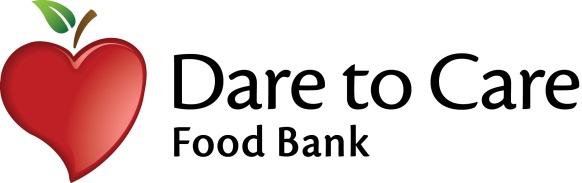 Corrective Action FormPlease alert your Dare to Care representative of steps taken to address corrective actions within 30 days.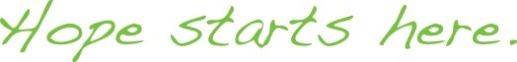 Monitor Review Date: DTC Representative: Agency Name & Ref:Agency Representative: Date Sent to Agency:Final Closeout Date: Functional AreaCorrective Action & ResponseAgency OperationsCorrective Action:DTC Response:Agency Response:Compliance with Agency Agreement Corrective Action:DTC Response:Agency Response:Retail PickupsCorrective Action:DTC Response:Agency Response:Ordering & StatisticsCorrective Action:DTC Response:Agency Response:Kitchens and Feeding Programs (ON-SITE ONLY)Corrective Action:DTC Response:Agency Response:Kentucky TEFAPCorrective Action:DTC Response:Agency Response:Food SafetyCorrective Action:DTC Response:Agency Response: